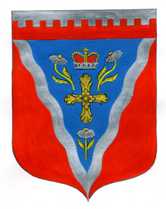 Администрациямуниципального образования Ромашкинское сельское поселениемуниципального образования Приозерский муниципальный район Ленинградской областиП О С Т А Н О В Л Е Н И Еот  19 февраля  2020 года                                                                                                № 59	В соответствии с п.5.3 Порядка разработки, реализации и оценки эффективности муниципальных программ  муниципального образования Ромашкинское сельское поселение муниципального образования Приозерский муниципальный район Ленинградской области, утвержденного постановлением администрации МО Ромашкинское сельское поселение от 17.03.2014 № 42, в связи с формированием дорожного фонда муниципального образования и уточнением объема бюджетных ассигнований на реализацию муниципальной программы в целях создания благоприятных условий проживания граждан, повышения эффективности и безопасности функционирования автомобильных дорог муниципального образования, обеспечение жизненно важных социально-экономических интересов, администрация муниципального образования Ромашкинское сельское поселение ПОСТАНОВЛЯЕТ:	 1. Внести изменения в постановление администрации № 249 от 11.11.2016 «Об утверждении  муниципальной программы «Развитие автомобильных дорог муниципального образования Ромашкинское сельское поселение муниципального образования Приозерский муниципальный район Ленинградской области на 2017 – 2019 годы» согласно Приложению 1.    2. Постановление подлежит официальному опубликованию в газете «Приозерские ведомости» и размещению на сайте муниципального образования www.ромашкинское.рф. 	3. Настоящее постановление вступает в силу после официального опубликования.4. Контроль за исполнением постановления оставляю за собой.              Глава администрации                                                                        С.В.ТанковИсп: Логинова О. Н. (813) 79-99-515Разослано: дело-2, прокуратура-1, СМИ-1                                                                                                          Приложениек Постановлению администрацииМО Ромашкинское сельское поселение                                                                                                                       от  19.02.2020  № 59       МУНИЦИПАЛЬНАЯ   ПРОГРАММА«Развитие автомобильных дорог муниципального образования Ромашкинское сельское поселение муниципального образования Приозерский муниципальный район Ленинградской области на 2017 – 2019 годы»Ответственный исполнитель программы:  Логинова О. Н.тел. 8(813)79-99-515Подпись_______________________Ответственный за разработку муниципальной программы:Начальник сектора экономики и финансов:  Логинова Ольга Николаевнател. 8(813)79-99-663Подпись_______________________Паспортмуниципальной программы«Развитие автомобильных дорог муниципального образования Ромашкинское сельское поселение муниципального образования Приозерский муниципальный район Ленинградской области на 2017 – 2019 годы»Таблица 2 к Постановлению администрацииМО Ромашкинское сельское поселение                                                                                                                            от    19.02.2020 № 59Расходы на реализацию муниципальной программы «Развитие автомобильных дорог МО Ромашкинское сельское поселение МО Приозерский муниципальный район Ленинградской области на 2017-2019 годы»Таблица 3к Постановлению администрацииМО Ромашкинское сельское поселение                                                                                                                                             От   19.02.2020 №59План реализации                                                                  муниципальной программы«Развитие автомобильных дорог МО Ромашкинское поселение МО Приозерский муниципальный район Ленинградской области на 2017-2019  годы»Таблица 4к Постановлению администрацииМО Ромашкинское сельское поселениеОт   20.02.2020  № 59Целевые показатели муниципальной программы «Развитие автомобильных дорог МО Ромашкинское сельское поселение МО Приозерский муниципальный район Ленинградской области на 2017-2019 годы»Методика оценки эффективности Программы.Для расчета эффективности реализации программы используются индикаторы и показатели отчета о реализации программы.            В качестве критериев оценки результативности реализации программы используется индекс результативности и интегральная оценка результативности.              Индекс результативности программы оценивается по каждому целевому показателю в год по формуле:        Пфit Pit = ---------        Ппit где   Pit    - результативность достижения характеризующая ход реализации                  программы        Пфit – фактическое значение показателя программы          -Ппit  – плановые значения показателя программы             Интегральная оценка результативности программы в год определяется по следующей формуле:         m                    SUM Pit            1Ht = -----------         mгде    Ht           - интегральная оценка эффективности программыm           -  количество показателей программы         SUM Pit  - индекс результативностиЭффективность реализации программы определяется как соотношение оценки результативности программы и уровня финансирования:        Ht            Эt = ----х 100        St           - уровень финансирования программы в год.где      Эt         - эффективность программы в годHt          - интегральная оценка эффективности          	St           - уровень финансирования программы в год.Информация о ходе реализации, финансировании мероприятий муниципальной программы предоставляется по таблице 1.Контроль за ходом реализации ПрограммыТекущее управление, реализацию Программы, а также подготовку информации и отчетов о выполнении Программы осуществляет администрация муниципального образования Ромашкинское сельское поселение. Заказы на реализацию программных мероприятий размещаются на конкурсной основе с целью повышения эффективности использования финансовых ресурсов.«О внесении изменений в постановление администрации № 249 от 11.11.2016 «Об утверждении муниципальной программы «Развитие автомобильных дорог муниципального образования Ромашкинское сельское поселение муниципального образования Приозерский муниципальный район Ленинградской области на 2017 – 2019 годы»Полное наименованиеМуниципальная  программа «Развитие автомобильных дорог муниципального образования Ромашкинское сельское поселение муниципального образования Приозерский муниципальный район Ленинградской области на 2017 -2019 годы»Основание для разработки программыФедеральный закон от 06.10.2003 г. № 131-ФЗ «Об общих принципах организации местного самоуправления в Российской Федерации»;Федеральный закон от 08.11.2007 г. № 257-ФЗ «Об автомобильных дорогах и о дорожной деятельности в Российской Федерации и о  внесение изменений в отдельные законодательные акты Российской Федерации»Ответственный исполнитель муниципальной программыЗаместитель главы администрации муниципального образования Ромашкинское сельское поселение муниципального образования Приозерский муниципальный район Ленинградской области Соисполнители муниципальной программыНе предусмотреныУчастники муниципальной программыАдминистрация муниципального образования Ромашкинское сельское поселение муниципального образования Приозерский муниципальный район Ленинградской области и Правительство Ленинградской областиЦель муниципальной программыРазвитие дорожного комплекса, приоритетных задач дорожной политики и инструментов её реализации.Задачи муниципальной программыПовышение уровня содержания автомобильных дорог местного значения.Восстановление первоначальных транспортно-эксплуатационных характеристик и потребительских свойств автодорог.Приведение в нормативное состояние автомобильные дороги местного значения.Целевые индикаторы и показатели программыСнижение доли автомобильных дорог муниципального образования, не соответствующих нормативным требованиям, %Мероприятия программыСодержание автомобильных дорог общего пользования местного значения, ремонт дворовых территорий многоквартирных домов муниципального образования Ромашкинское сельское поселение муниципального образования Приозерский муниципальный район Ленинградской области.Ремонт автомобильных дорог общего пользования местного значения.Мероприятия по повышению безопасности дорожного движения в муниципальном образовании Ромашкинское сельское поселениеЭтапы и сроки реализации муниципальной программы1 этап 20172 этап 20183 этап 2019Объем финансовых ресурсов, запланированных по программе с указанием источников финансированияОбщий объем финансирования программы в 2017 году составит 1227,2тыс. руб., в том числе:местный бюджет – 785,6 тыс. руб.областной бюджет – 441,6 тыс. руб.Общий объем финансирования программы в 2018 году составит 2718,9 тыс. руб., в том числе: местный бюджет –2112,2 тыс. руб.областной бюджет – 606,7тыс. руб.Общий объем финансирования программы в 2019 году составит 4356,6 тыс. руб., в том числе:местный бюджет – 3789,2 тыс. рублей;областной бюджет – 567,4 тыс. руб.Исполнители ПрограммыАдминистрация муниципального образования Ромашкинское сельское поселениеОжидаемые конечные результаты и показатели социально-экономической эффективности от реализации ПрограммыРеализация муниципальной программы обеспечит:   - повышение протяженности автомобильных дорог общего пользования местного значения, не отвечающих нормативным требованиям до 0 км;  - снижение протяженности автомобильных дорог общего пользования местного значения, не отвечающих нормативным требованиям до 1,5 км;   - увеличение доли отремонтированных автомобильных дорог общего пользования местного значения с твердым покрытием, в отношении которых проведен: капитальный ремонт, текущий ремонт до 9,6 %;  –  содержание автомобильных дорог общего пользования местного значения до 28 км; Контроль за выполнением муниципальной программыТанков  Сергей Владимирович – глава администрации муниципального образования Ромашкинское сельское поселение№строкиИсточники финансированияВсего(тыс. рублей)В том числеВ том числеВ том числе№строкиИсточники финансированияВсего(тыс. рублей)2017годвторой год реализациитретий год реализации123456ОБЩИЕ РАСХОДЫ НА РЕАЛИЗАЦИЮ МУНИЦИПАЛЬНОЙ ПРОГРАММЫОБЩИЕ РАСХОДЫ НА РЕАЛИЗАЦИЮ МУНИЦИПАЛЬНОЙ ПРОГРАММЫОБЩИЕ РАСХОДЫ НА РЕАЛИЗАЦИЮ МУНИЦИПАЛЬНОЙ ПРОГРАММЫОБЩИЕ РАСХОДЫ НА РЕАЛИЗАЦИЮ МУНИЦИПАЛЬНОЙ ПРОГРАММЫОБЩИЕ РАСХОДЫ НА РЕАЛИЗАЦИЮ МУНИЦИПАЛЬНОЙ ПРОГРАММЫВсего: в том числе за счет средств:8302,71227,22718,94356,6Всего: в том числе за счет средств:8302,71227,22718,94356,6федерального бюджета (плановый объем)------------областного бюджета (плановый объем)1615,7441,6606,7567,4местного бюджета (плановый объем)6687785,62112,23789,2Прочих источников (плановый объем)------------по мероприятиям «Содержание автомобильных дорог» подпрограммы «Содержание существующей сети автомобильных дорог общего пользования»по мероприятиям «Содержание автомобильных дорог» подпрограммы «Содержание существующей сети автомобильных дорог общего пользования»по мероприятиям «Содержание автомобильных дорог» подпрограммы «Содержание существующей сети автомобильных дорог общего пользования»по мероприятиям «Содержание автомобильных дорог» подпрограммы «Содержание существующей сети автомобильных дорог общего пользования»по мероприятиям «Содержание автомобильных дорог» подпрограммы «Содержание существующей сети автомобильных дорог общего пользования»по мероприятиям «Содержание автомобильных дорог» подпрограммы «Содержание существующей сети автомобильных дорог общего пользования»Всего:3845,7484,7640,22720,8в том числе за счет средств:3845,7484,7640,22720,8федерального бюджета (плановый объем)------------областного бюджета (плановый объем)------------местного бюджета (плановый объем)3845,7484,7640,22720,8Прочих источников (плановый объем)------------по мероприятиям «Ремонт автомобильных дорог» подпрограммы «Содержание существующей сети автомобильных дорог общего пользования»по мероприятиям «Ремонт автомобильных дорог» подпрограммы «Содержание существующей сети автомобильных дорог общего пользования»по мероприятиям «Ремонт автомобильных дорог» подпрограммы «Содержание существующей сети автомобильных дорог общего пользования»по мероприятиям «Ремонт автомобильных дорог» подпрограммы «Содержание существующей сети автомобильных дорог общего пользования»по мероприятиям «Ремонт автомобильных дорог» подпрограммы «Содержание существующей сети автомобильных дорог общего пользования»по мероприятиям «Ремонт автомобильных дорог» подпрограммы «Содержание существующей сети автомобильных дорог общего пользования»Всего:4457742,52078,71635,8в том числе за счет средств:4457742,52078,71635,8федерального бюджета (плановый объем)------------областного бюджета (плановый объем)1615,7441,6606,7567,4местного бюджета (плановый объем)2841,3300,91472,01068,4Прочих источников (плановый объем)------------по мероприятиям «Капитальный ремонт и ремонт дворовых территорий» подпрограммы «Содержание существующей сети автомобильных дорог общего пользования»по мероприятиям «Капитальный ремонт и ремонт дворовых территорий» подпрограммы «Содержание существующей сети автомобильных дорог общего пользования»по мероприятиям «Капитальный ремонт и ремонт дворовых территорий» подпрограммы «Содержание существующей сети автомобильных дорог общего пользования»по мероприятиям «Капитальный ремонт и ремонт дворовых территорий» подпрограммы «Содержание существующей сети автомобильных дорог общего пользования»по мероприятиям «Капитальный ремонт и ремонт дворовых территорий» подпрограммы «Содержание существующей сети автомобильных дорог общего пользования»по мероприятиям «Капитальный ремонт и ремонт дворовых территорий» подпрограммы «Содержание существующей сети автомобильных дорог общего пользования»Всего:---------в том числе за счет средств:---------федерального бюджета (плановый объем)------------областного бюджета (плановый объем)------------местного бюджета (плановый объем)------------прочих источников (плановый объем)------------по мероприятиям подпрограммы «Повышение безопасности дорожного движения в муниципальном образовании»по мероприятиям подпрограммы «Повышение безопасности дорожного движения в муниципальном образовании»по мероприятиям подпрограммы «Повышение безопасности дорожного движения в муниципальном образовании»по мероприятиям подпрограммы «Повышение безопасности дорожного движения в муниципальном образовании»по мероприятиям подпрограммы «Повышение безопасности дорожного движения в муниципальном образовании»по мероприятиям подпрограммы «Повышение безопасности дорожного движения в муниципальном образовании»Всего:0,000,00,00,00в том числе за счет средств:0,000,00,00,00федерального бюджета (плановый объем)------------областного бюджета (плановый объем)------------местного бюджета (плановый объем)0,000,00,00,00Прочих источников (плановый объем)------------Наименование подпрограммы, основного мероприятия, мероприятий, реализуемых в рамках основного мероприятияОтветственный исполнитель (Ф.И.О., должность)СрокСрокФинансирование (тыс.руб.)В том числе:В том числе:В том числе:Наименование подпрограммы, основного мероприятия, мероприятий, реализуемых в рамках основного мероприятияОтветственный исполнитель (Ф.И.О., должность)начала реализацииокончания реализацииФинансирование (тыс.руб.)В том числе:В том числе:В том числе:Наименование подпрограммы, основного мероприятия, мероприятий, реализуемых в рамках основного мероприятияОтветственный исполнитель (Ф.И.О., должность)начала реализацииокончания реализацииФинансирование (тыс.руб.)2017 год2018 год2019 год123456781. Мероприятия по Содержанию автомобильных дорог01.01.201731.12.2019итого484,7640,22720,81. Мероприятия по Содержанию автомобильных дорогФедеральный бюджет-1. Мероприятия по Содержанию автомобильных дорогОбластной бюджет-1. Мероприятия по Содержанию автомобильных дорогМестный бюджет-484,7640,22720,81. Мероприятия по Содержанию автомобильных дорогПрочие источникиРасчистка дорог от снега, грейдирование01.01.201731.12.2019итого457,0539,11882,6Расчистка дорог от снега, грейдированиеФедеральный бюджет-Расчистка дорог от снега, грейдированиеОбластной бюджет-Расчистка дорог от снега, грейдированиеМестный бюджет-457,0539,11882,6Расчистка дорог от снега, грейдированиеПрочие источникиштраф за не ремонт дорог министерства  обороны (судебное решение)01.01.201731.12.2019итого0,000,0200,0штраф за не ремонт дорог министерства  обороны (судебное решение)Федеральный бюджет-штраф за не ремонт дорог министерства  обороны (судебное решение)Областной бюджет-штраф за не ремонт дорог министерства  обороны (судебное решение)Местный бюджет-0,000,0200,0штраф за не ремонт дорог министерства  обороны (судебное решение)Прочие источникиЭкспертиза проектно-сметной документации01.01.201731.12.2019итого27,7101,1150,0Экспертиза проектно-сметной документацииФедеральный бюджет-Экспертиза проектно-сметной документацииОбластной бюджет-Экспертиза проектно-сметной документацииМестный бюджет-27,7101,1150,0Экспертиза проектно-сметной документацииПрочие источники1.4 паспортизация дорог 01.01.201731.12.2019итого00488,21.4 паспортизация дорог Федеральный бюджет-1.4 паспортизация дорог Областной бюджет-1.4 паспортизация дорог Местный бюджет-488,21.4 паспортизация дорог Прочие источники2. Мероприятия по ремонту автомобильных дорог 01.01.201731.12.2019итого742,52078,71635,82. Мероприятия по ремонту автомобильных дорог Федеральный бюджет-2. Мероприятия по ремонту автомобильных дорог Областной бюджет-441,6606,7567,42. Мероприятия по ремонту автомобильных дорог Местный бюджет-300,92078,71068,42. Мероприятия по ремонту автомобильных дорог Прочие источники2.1. Ремонт участка автомобильной дороги общего пользования местного значения от дома № 2 до дома № 15 по ул. Новостроек п. Ромашки01.01.201731.12.2017итого742,52.1. Ремонт участка автомобильной дороги общего пользования местного значения от дома № 2 до дома № 15 по ул. Новостроек п. РомашкиФедеральный бюджет-2.1. Ремонт участка автомобильной дороги общего пользования местного значения от дома № 2 до дома № 15 по ул. Новостроек п. РомашкиОбластной бюджет-441,62.1. Ремонт участка автомобильной дороги общего пользования местного значения от дома № 2 до дома № 15 по ул. Новостроек п. РомашкиМестный бюджет-300,92.1. Ремонт участка автомобильной дороги общего пользования местного значения от дома № 2 до дома № 15 по ул. Новостроек п. РомашкиПрочие источники2.2. Ремонт участка дороги общего пользования местного значения по ул. Школьная в п. Саперное  01.01.201831.12.20180,01272,02.2. Ремонт участка дороги общего пользования местного значения по ул. Школьная в п. Саперное  Федеральный бюджет-2.2. Ремонт участка дороги общего пользования местного значения по ул. Школьная в п. Саперное  Областной бюджет-2.2. Ремонт участка дороги общего пользования местного значения по ул. Школьная в п. Саперное  Местный бюджет-0,01272,02.2. Ремонт участка дороги общего пользования местного значения по ул. Школьная в п. Саперное  Прочие источники2.3 Ремонт участка дороги общего пользования местного значения по ул. Новостроек п. Ромашки01.01.201831.12.2018итого806,72.3 Ремонт участка дороги общего пользования местного значения по ул. Новостроек п. РомашкиФедеральный бюджет-2.3 Ремонт участка дороги общего пользования местного значения по ул. Новостроек п. РомашкиОбластной бюджет-606,72.3 Ремонт участка дороги общего пользования местного значения по ул. Новостроек п. РомашкиМестный бюджет-200,02.3 Ремонт участка дороги общего пользования местного значения по ул. Новостроек п. РомашкиПрочие источники2.4 Ремонт участка дороги общего пользования местного значения по от дома № 2 к дому № 4 по ул. Новостроек п. Ромашки01.01.201731.12.2019итого0,00,00571,12.4 Ремонт участка дороги общего пользования местного значения по от дома № 2 к дому № 4 по ул. Новостроек п. РомашкиФедеральный бюджет-2.4 Ремонт участка дороги общего пользования местного значения по от дома № 2 к дому № 4 по ул. Новостроек п. РомашкиОбластной бюджет-567,42.4 Ремонт участка дороги общего пользования местного значения по от дома № 2 к дому № 4 по ул. Новостроек п. РомашкиМестный бюджет-0,00,003,72.4 Ремонт участка дороги общего пользования местного значения по от дома № 2 к дому № 4 по ул. Новостроек п. РомашкиПрочие источники2.5 Ремонт участка дороги общего пользования местного значения по ул. Зеленой п. Ромашки01.01.201731.12.2019итого1072,12.5 Ремонт участка дороги общего пользования местного значения по ул. Зеленой п. РомашкиФедеральный бюджет-2.5 Ремонт участка дороги общего пользования местного значения по ул. Зеленой п. РомашкиОбластной бюджет-2.5 Ремонт участка дороги общего пользования местного значения по ул. Зеленой п. РомашкиМестный бюджет-1072,12.5 Ремонт участка дороги общего пользования местного значения по ул. Зеленой п. РомашкиПрочие источники3. Мероприятия по ремонту дворовых территорий01.01.201731.12.2019итого0,00,003. Мероприятия по ремонту дворовых территорийФедеральный бюджет-3. Мероприятия по ремонту дворовых территорийОбластной бюджет-3. Мероприятия по ремонту дворовых территорийМестный бюджет-0,03. Мероприятия по ремонту дворовых территорийПрочие источники3.1. Ремонт проезда дворовой территории дома №10 по ул. Новостроек п. Ромашки01.01.201731.12.2017итого0,03.1. Ремонт проезда дворовой территории дома №10 по ул. Новостроек п. РомашкиФедеральный бюджет-3.1. Ремонт проезда дворовой территории дома №10 по ул. Новостроек п. РомашкиОбластной бюджет-3.1. Ремонт проезда дворовой территории дома №10 по ул. Новостроек п. РомашкиМестный бюджет-0,03.1. Ремонт проезда дворовой территории дома №10 по ул. Новостроек п. РомашкиПрочие источники3. Мероприятия, направленные на повышение безопасности дорожного движения 01.01.201731.12.2019итого0,00,00,03. Мероприятия, направленные на повышение безопасности дорожного движения Федеральный бюджет-3. Мероприятия, направленные на повышение безопасности дорожного движения Областной бюджет-3. Мероприятия, направленные на повышение безопасности дорожного движения Местный бюджет-0,00,00,03. Мероприятия, направленные на повышение безопасности дорожного движения Прочие источники3.1. Приобретение и установка  дорожных знаков01.01.201731.12.2019итого0,00,00,03.1. Приобретение и установка  дорожных знаковФедеральный бюджет-3.1. Приобретение и установка  дорожных знаковОбластной бюджет-3.1. Приобретение и установка  дорожных знаковМестный бюджет-0,00,00,03.1. Приобретение и установка  дорожных знаковПрочие источники№ строкиНаименование целевого показателя муниципальной подпрограммыЕд. изм.Значения целевых показателейЗначения целевых показателейЗначения целевых показателейСправочно:базовое значениецелевого показателя(на начало реализации муниципальной программы)№ строкиНаименование целевого показателя муниципальной подпрограммыЕд. изм.По итогам первого года реализацииПо итогам второго года реализацииПо итогам третьего года реализацииСправочно:базовое значениецелевого показателя(на начало реализации муниципальной программы)1.Содержание автомобильных дорогкм11,311,311,311,32.Ремонт автомобильных дорог общего пользования местного значения м.кв.12911591189112913.Ремонт дворовой территорий многоквартирного домам.кв.19122345019124сокращение роста количества ДТП, в том числе с участием пешеходов%20202020%5снижение числа пострадавших в результате ДТП %20202020%